RESOLUÇÃO 008/2023Dispõe sobre o resultado final e homologa o processo de escolha dos membros do Conselho Tutelar do Município de Vitor Meireles – SC, após período de análise de recurso.O Conselho Municipal dos Direitos da Criança e do Adolescente, no uso de suas atribuições legais, conforme a Lei Municipal n° 880/2014 e suas alterações, RESOLVE:Art. 1° Informar a todos que, após a divulgação do resultado através do Edital 010/2023 do resultado do pleito, não foram interpostos recursos ou impugnação do resultado final;Art. 2° Homologar o resultado final do processo de escolha dos membros do Conselho Tutelar no município de Vitor Meireles, para o mandato de 10 de janeiro de 2024 à 09 de janeiro de 2028;Art. 3° Fica proclamado o resultado final da eleição realizada no dia 1° de outubro de 2023;I – Total de eleitores que compareceram nas urnas: 1.298II – Total de votos validos: 1.298III – Total de votos em branco: 0IV – Total de votos nulos: 0Art. 4° Total de votos por candidatos:Art. 5° Ficam os seguintes candidatos eleitos como titulares, por ordem de votaçãoArt. 6° Ficam os demais candidatos como suplentes, por ordem de votação:Art. 7° A diplomação e posse dos membros do Conselho Tutelar (Titulares e Suplentes) dar-se-á no dia 10 de janeiro de 2024, às 9:00 horas, na sede do Conselho Municipal dos Direitos da Criança e do Adolescente (Casa da Cidadania), situada à Rua Santa Catarina, n° 2800, Centro Vitor Meireles – SC.Art. 8° Esta Resolução entrará em Vigor na data de sua publicação.Vitor Meireles, 04 de Outubro de 2023.Leonice MorgenrothPresidente do CMDCAVitor Meireles - SCConselho Municipal dos Direitos da Criança e do Adolescente. 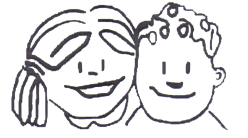 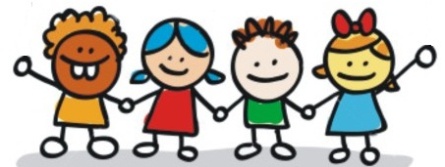      VITOR MEIRELES - SC       ClassificaçãoNome do CandidatoN. do candidatoTotal de votos1o Ryse Alves dos Santos192482oDjonata Alves da Silva052113oAdemir Fiamoncini011374oLeandro Dieferson Fernandes081145oLeide Francine dos Santos09916°Patricia Bertotti18837°Luzia Manzoti17758°Cleidi Cardoso04689°Elair Rodrigues Pereira066710°Bu Cutscho036211°Luciana Darolt165512°Ariane Roberta Cunha023213°Loreni Tele Vanhecu Teie102714°Zenilda Maciel Rodrigues202515°Eliane Tchuclá Namblá0703Conselho Municipal dos Direitos da Criança e do Adolescente.      VITOR MEIRELES - SC       TitularesTitularesTitularesTitularesClassificaçãoNome do CandidatoN. do candidatoTotal de votos1o Ryse Alves dos Santos192482oDjonata Alves da Silva052113oAdemir Fiamoncini011374oLeandro Dieferson Fernandes081145oLeide Francine dos Santos0991SuplentesSuplentesSuplentesSuplentesClassificaçãoNome do CandidatoN. do candidatoTotal de votos6oPatrícia Bertotti18837oLuzia Manzoti17758oCleidi Cardoso04689oElair Rodrigues Pereira066710oBu Cutscho03 6211ºLuciana Darolt165512ºAriane Roberta Cunha023213°Loreni Tele Vanhecu Teie102714°Zenilda Maciel Rodrigues202515°Eliane Tchuclá Namblá0703